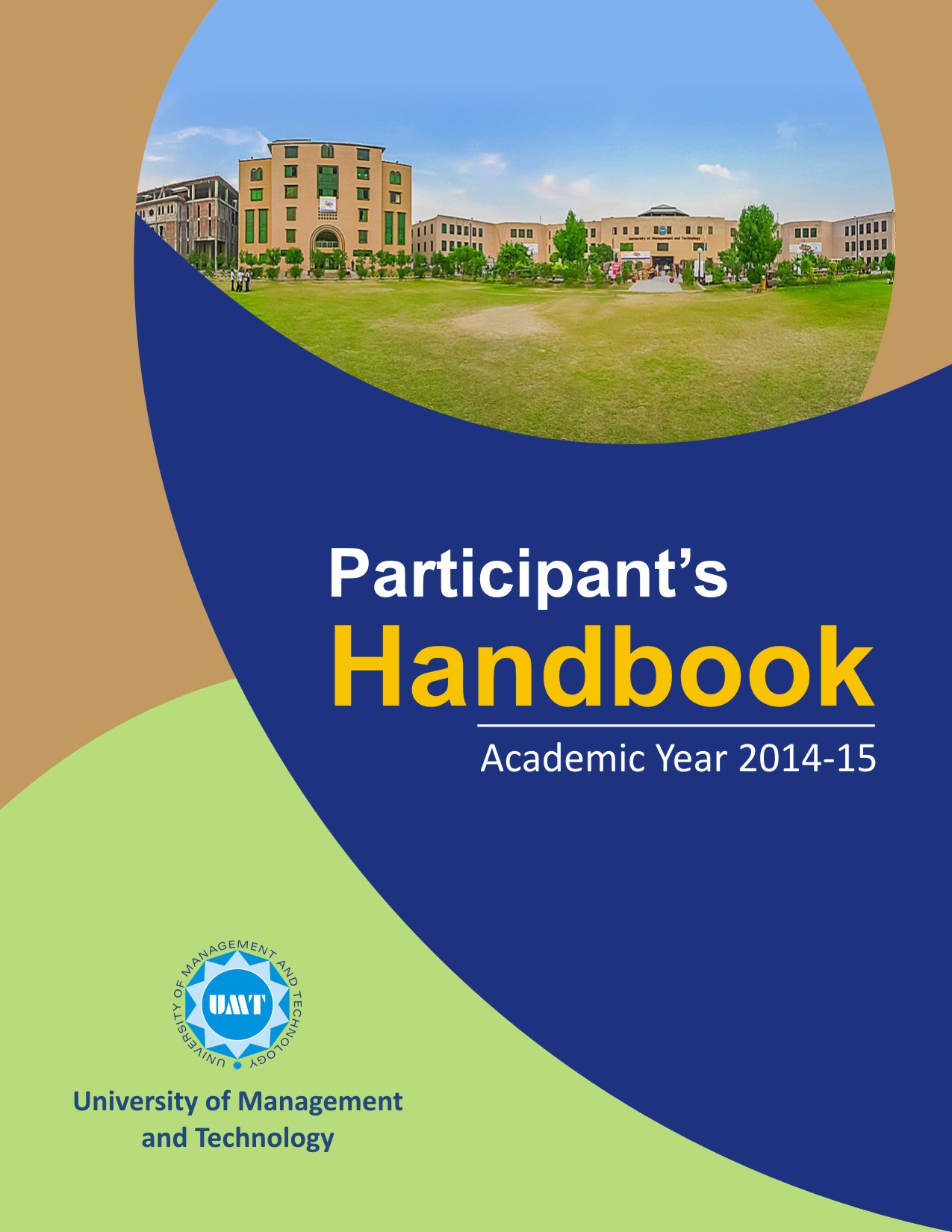 Table of ContentsGlossary (in alphabetical order)‘CGPA’ means Cumulative Grade Point Average‘Chairperson’ means Chairperson of the concerned Academic Department‘CoD’ means Chairman of the Department‘Cr. Hr.’ means Credit Hour‘DAI’ means Degree Awarding Institution‘Dean’ means Dean of the concerned Faculty/School‘FT’ means Final Transcript‘HEC’ means Higher Education Commission of Pakistan‘HoD’ means Head of Department‘ID’ means UMT Identification of Participant‘IPC’ means Information Processing Center‘Participant’ means Student‘OCRIS’ means Online Course Registration Information System‘OCE’ means Office of Controller ExaminationORG’ means Office of the Registrar‘OTS’ means Office of Technology Support‘Resource Person’ means Teacher/Faculty Member‘SGPA’ means Semester Grade Point Average‘University’ means University of Management and Technology‘Website’ means UMT website www.umt.edu.pk1. IntroductionThis handbook contains general rules related to undergraduate and graduate programs at the University of Management and Technology (UMT). The aim of this handbook is to familiarize the participants with the academic information of the programs offered at UMT and also with expectations concerning participants’ ethical and professional conduct, and academic performance.Each participant is required to familiarize himself/herself with the University’s policies and to act in accordance with them. The participant must know that ignorance of rules, regulations and guidelines is no excuse. Knowing exactly what they can do, will keep them at ease and they will be less likely to face any problem. Therefore, participants are advised in their best interest to keep this important document “Participants’ Handbook” as book of guidance during their academic career at the University of Management and Technology (UMT).The document is intended as a guide and not a substitute to notifications periodically issued by UMT. The rules mentioned in this handbook are valid at present.  UMT reserves the right to amend any policy at any time.2. Organizational Doctrinei). Our Vision is... LearningIt defines our existence, inspires all stakeholders associated with us, creates a powerful momentum inside, and responds to the challenges outside. It continues to evolve as present captures new realities and foresight unfolds new possibilities. All in an incessant attempt to help individuals and organizations discover their God-given potentials to achieve Ultimate Success actualizing the highest standards of efficiency, effectiveness, excellence, equity, trusteeship and sustainable development of global human society.ii). Our Mission is.... LeadingWe aspire to become a learning institution and evolve as the leading community for the purpose of integrated development of the society by actualizing strategic partnership with stakeholders, harnessing leadership, generating useful knowledge, fostering enduring values, and projecting sustainable technologies and practices.3. History at a GlanceThe University of Management and Technology (UMT) was established in 1990 and has now evolved into a premier institution of higher learning in the country. Recognized by the Higher Education Commission (HEC) as a “W4” category (highest rank) university, UMT is also the first in Punjab amongst medium sized universities in the general category.UMT was founded in 1990, as the Institute of Leadership and Management (ILM). ILM was established by leading educationists, professionals and industrialists with an aim to enhance the organizational and individual effectiveness. Guided by the noble mission of helping others in actualizing their limitless human potential to its finest shape, ILM sought to respond to the challenges of information-based economy, globalization and ever increasing complexity.UMT – now an independent, not-for-profit, private institution of higher learning – received its degree-granting charter first as the Institute of Management and Technology (IMT) in 2002 through an Act of the Assembly of the Punjab. Later, on June 16th, 2004, IMT became University of Management and Technology (UMT) through passing of a similar Act by the Punjab Assembly.In September 2007, the Higher Education Commission of Pakistan upgraded the category of UMT from ‘Category X’/ previous ‘Category B’ to ‘Category W’/ previous ‘Category A’.UMT , offers a broad range of bachelor, master and doctoral degree programs in many disciplines such as Commerce, Accounting, Business Administration, Banking and Finance, Business and IT, Computer Science, Economics, Education, Electrical Engineering, Aviation, Management, Supply Chain, Textile Engineering, Industrial Engineering, Information Systems, Linguistics, Media and Communication, Agri-business, School Management, Social Sciences, Educational Leadership Management, Law, English Language, Teaching, and many more.All academic programs meet HEC criteria. The Pakistan Engineering Council (PEC) permits electrical engineering and industrial engineering programs offered at UMT while BBA and MBA programs are accredited by the National Business Education Accreditation Council. The National Computer Education Accreditation Council (NCEAC) has accredited BS Computer Science and Software Engineering programs. Quality assurance systems as suggested by HEC have been implemented at UMT.At present, ten schools and three institutes are operating under the umbrella of UMT namely; School of Business and Economics (SBE), School of Science and Technology (SST), School of Social Sciences and Humanities (SSS&H), School of Professional Advancement (SPA), School of Law and Policy (SLP), School of Textile and Design (STD), School of Commerce and Accountancy (SCA), School of Engineering (SEN), School of Governance and Society (SGS), School of Advance Studies, Institute of Islamic Banking (IIB), Institute of Applied Sciences (IAS) and Institute of Communication and Cultural Studies (ICCS).UMT distinguishes itself with 300 full-time faculty members including 50 PhDs, 13,000+ alumni- and 8000 participants from 63 districts of Pakistan and 18 countries across the globe. The University has state-of-the-art science, engineering and textile laboratories, computer network, well-stocked library with over 55,000 books and digital resources to facilitate learning and research. The University also offers generous financial assistance to participants. Scholarships and merit based awards are being availed by a large number of participants.4. Academic Departments of UMTSchool of Business and EconomicsDepartment of ManagementDepartment of Quantitative MethodsDepartment of FinanceDepartment of EconomicsDepartment of MarketingDepartment of Operations and Supply ChainDepartment of Information SystemsDepartment of Skills DevelopmentSchool of Science and TechnologyDepartment of Computer ScienceDepartment of Informatics and SystemsDepartment of ChemistryDepartment of PhysicsDepartment of MathematicsDepartment of Architecture and PlanningSchool of Social Sciences and Humanities Department of Islamic Thought & Civilization Department of Clinical PsychologyDepartment of Media and CommunicationDepartment of English Language and LiteratureDepartment of Social SciencesDepartment of EducationSchool of EngineeringDepartment of Industrial and Mechanical EngineeringDepartment of Electrical EngineeringSchool of Commerce and AccountancySchool of Textile and DesignSchool of Law and PolicySchool of Professional AdvancementSchool of Governance and SocietySchool of Advanced Studies School of Health SciencesInstitute of Applied SciencesInstitute of Islamic BankingInstitute of Communication and Cultural Studies 5. Academic Regulations and Policies5.1 Academic CalendarUMT publishes complete schedule of whole academic year for its fall semester, spring semester and summer session for the convenience of participants and faculty members with the following details:Semester starting dateDues payment datesSemester end dateFinal exam weekGrade notification dateHolidays during the semesterParticipants are responsible for meeting the requirements and deadlines published for each semester in the academic calendar of the University. Participants are expected to know and adhere to the rules, regulations, course loads, pre-requisites and policies of the University, as well as those of the departments/institutes in which they are enrolled.5.2 Schedule of SemestersThere are two regular semesters (Fall/Spring) in an academic year. Each semester will consist of a total of 17 working weeks, 15 weeks for teaching and two weeks for examinations. The University may offer Summer Session of eight weeks between Spring and Fall Semesters. Each department may offer maximum of two courses for each degree program.  The contact hours will be doubled during the Summer Session as compared to a regular semester to ensure that the course is taught completely in a semester with half the duration compared with a regular (Fall/Spring) semester.There shall be one to two weeks’ semester break at the end of each semester.5.3 Credit HourOne credit hour stands for at least 50 minutes class contact per week for 15 weeks per semester. For independent/laboratory work, two to three hours will be considered equivalent to one credit hour.  Weekly contact hours for a three credit hour course will be three while contact hours for a course with laboratory/independent work contact hours will be five.5.4 Course CategoriesCourses have been divided into the following categories:Compulsory General FoundationMajor/Core Elective 5.5 Course Registration (Enrollment for a Semester)All participants need to register for each semester they want to study in. Course registration of continuing participants for the upcoming semester is done in advance, i.e., in the 13th week of the running semester (fresh participants can enroll on the day of orientation). Participants will register online through OCRIS account. They can check status of their registration along with information such as roll numbers, semester, all courses taken in that particular semester, and sections along with timetable details through OCRIS logins. All sections are allotted on first come first served basis. Participants can check their registration slips through the online system to ensure their course registrations and sections. Participants are requested to contact IPC lab for OCRIS login and password.Late RegistrationLate registrations up to the first week of commencement of classes are subject to a late registration fine of Rs 500/- per day. After the first week of classes, no registration shall be allowed and the next semester shall be considered frozen. However, fresh participants can enroll in the first week of their classes without late registration fine. 5.7 Course Load ManagementAll participants will normally be required to take a workload according to the CGPA.  The details are mentioned below:MS/M.Phil ProgramsMaster ProgramsMaster programs include all masters (16 years of education), MBA (P/Eve) programs.Bachelor ProgramsBachelor programs include all bachelor programs including 14, 16 and 17 years of bachelor degree programs.In Summer session only two courses (Repeats only) are allowed. 5.8 Add/Drop Course(s)Since the participants register for courses before the end term exams, they are allowed to add/drop a course after declaration of results. A Participant cannot drop or change a course without written approval from the participant’s advisor. The time period for changing (add or drop) a course is one week; beginning from the commencement of the semester. For this purpose, a participant must meet his/her advisor and submit the form. The advisor will add or drop the course through his login. The Participant can drop a course with the approval of HoD concerned. However, such participants will have to understand that this is a matter of choice and he/she will  have to complete his/her degree program in the maximum time allowed, e.g., six years for a four year degree program and three years for a graduate program.After the declaration of the results, if a participant takes additional course/courses, he/she shall have to pay the dues without fine with the very next installment. 5.9 Repeating a Course(s)The course(s) with “F”, “SA” and “W” grade(s) may be repeated in regular semester(s) as well as in Summer session if offered, subject to registration by the participant concerned within due dates. Participants are required to complete the normal semester activities (class attendance, assignments, quizzes, mid-term exam and final examinations.  In case of repeating the course(s), participant has to pay full dues without any financial benefits with the next installment. Maximum 18 credit hours can be repeated in undergraduate program, 9 credit hours in all Masters/MBAs/MS/M.Phil and 3 credit hours in PhD program.In case of improvement in the grade after repeating a course, highest grade will be reflected on the transcript and same shall be counted towards calculation of CGPA. 5.10 Class AttendanceThe participants are expected to attend all the classes, laboratories, tutorials, or other class meetings officially designated for a particular course. They are also expected to complete all assignments. Each three credit hour course will have 45 contact hours (3 hours/week *15 teaching weeks which equals 45 hours) in a semester. Attendance sheets are computer generated. No one is allowed to attend a class without his/her name in the attendance sheet. No one is authorized to add or remove his/her name from that list manually. Queries for that purpose must be routed to ORG.A minimum of 80% attendance is required for a participant to be eligible to sit in the final examination.Participants with less than 80% of attendance in a course will be given grade ‘SA’ (Short Attendance) and will not be allowed to take end term exams. They will have to repeat the course to get the required attendance to be eligible to sit in the exam when the course is offered next time, after paying the full course fee.Participants may check their attendance status from their respective faculty members.5.11 Semester Freeze/Leave A participant may freeze/leave his/her semester due to any plausible reason for a maximum period of one year (two times in a four/five year degree program and once in a two year degree program). However, freezing in first semester is not allowed. In order to freeze a semester, the participants will apply before the beginning of that particular semester. He/she has to fill in a clearance form from library, IPC and accounts only and submit it to ORG for approval and updating database and personal file.He/she will have to render his/her University of Management and Technology participant ID Card to ORG.  During the “freezing period” the applicant will lose his/her participant status at UMT and will not be entitled to avail University facilities like hostel, medical, transport, library and computer labs.A participant shall rejoin in the next semester after paying semester fee. The right to use all university facilities will be resumed upon rejoining and UMT ID card would be available from ORG.Freezing the semester(s) is a matter of choice and such participants will not qualify for any relaxation in semester maximum credit limit or towards maximum time specified for completion of the degree.In case a Participant needs to freeze his/her semester before midterm exams, with plausible reason and supporting documents, he/she will be charged fine of Rs 5000. However, Registrar’s decision will be final in these cases.For a prolonged/extraordinary leave of more than one semester, participant must apply for leave with a valid reason. Clearance process of semester freeze will be followed for this kind of semester freeze as well. Leave application will be submitted before a semester starts. A participant will not have to pay any charges during semester freeze. Leave is valid for two semesters maximum. After two semesters, participant will rejoin, register for courses and continue studies, failing which his/her admission shall be cancelled automatically, without any prior information/intimation.Leave from semester shall be counted towards the maximum permissible semesters for the completion of the degree. NoteParticipants always have to leave their studies with prior confirmation and approval on a written application. Once registered in a course and leaving without approval shall result in a grade that shall be applicable to it and shall not be replaced at any cost. For example, registering for a semester and leaving in the beginning will result in short attendance, graded as ‘SA’, studying the semester with up to 80 % attendance and leaving the end term exams will result in ‘F’ grade.5.12 Programs DurationThe limit for the completion of the undergraduate degree is usually four years while it is two years for graduate degree from the beginning of the first course counted towards the end of degree. The time limit of a participant repeating course(s) shall be extendable up to a maximum of two years for all four years bachelor and three and a half year MBA degree programs and for all Master/MS/MPhil degree programs where maximum extendable time is one year. 
Maximum duration includes all reasons like semester freeze/leave, repeats, disciplinary etc etc.5.13 Withdrawal of Course(s)A participant, with the consent of the concerned teacher and Chairperson /HoD /Advisor, may be allowed to “Withdraw” a course(s) by the end of 12thweek of classes.  He/she shall be awarded ‘W’ in that particular course(s) in the transcript. However, the GPA/CGPA shall not be affected. Participant has to pay the repeat fee when he/she will repeat the course.5.14 Credit Transfer PolicyThrough an authentic/logical plea, duly supported by black and white evidence, one can apply for transfer of credits from a Higher Education Commission of Pakistan, recognized university/degree awarding institute to the University of Management and Technology (UMT). However, he/she will have to file application for this at least one month before the commencement of a regular semester.Subject to the similarity and equivalence of at least 80% of courses of the respective discipline/degree for undergraduates and graduate programs and availability of seat(s), the transfer of credit request(s) will be processed for a regular semester only.The merit of the applicant should be higher or equivalent to the last admitted candidate in that particular discipline/degree program/batch.The applicant desiring credit transfer will submit an application form accompanied by copies of all previous transcripts, course outlines, his/her latest photograph, duly verified by the Registrar/Principal/Chairperson/Head of the Department of the institution in which he/she is currently enrolled in. The applicant must have CGPA of at least 2.00 for undergraduate programs and 2.50 for graduate programs.Depending upon the similarity and equivalence of the courses, only credit hours of courses shall be transferred which shall have at least 60% marks in annual system or C+ and above grade in bachelor or B and above grades in master programs.The participant will provide a clearance certificate from his/her previous institution and will register himself/herself with UMT within the stipulated time.The participant will have to cover the entire deficient course(s) (if any) within the stipulated time for the completion of his/her degree.The credits transferred are counted towards degree requirements of a participant. However, GPA of transferred credits will not be counted towards the calculation of CGPA, and that only “Transferred” will be written against those courses whose transfer of credits was allowed by the respective Dean.Limit of Credit Transfer50% courses can be transferred in bachelor and 30% can be transferred in master programs.5.15 Course Exemption PolicyUMT accepts course exemption requests from the participants. UMT applies a holistic assessment approach for the suitability for the exemption(s) based on consideration of the following:CompatibilityAt least 80 % course elements of the applicant’s current degree must match with UMT program/module curriculum.Academic achievementParticipant must have cleared the course(s) with at least 60 % marks in annual system or C+ and above for bachelor programs or B and above for master programs in a semester system.Other details of this policy include:Previous institute – HEC RecognizedTime period –Applicant must have studied the course(s) within the past two years. Maximum allowed exemption - 50 % for total course load for BS programs and 30 % for all master programs.Exempted course(s) will be indicated by “EX’ on the transcript and shall not be counted towards the calculation of GPA/ CGPA and Cr Hrs.The participant will be required to study a course in lieu of each course exempted.How – Where – When to Apply for ExemptionCourse exemption form is available at UMT photo copy shops or can be downloaded from www.UMT.edu.pk/ORGCompletely fill out the exemption form and attach with it the following supporting documents:Final Transcript/Degree of the previous institution issued by Controller of Examination or Registrar. Course outline attested by Registrar/Dean. Participant should submit the application to the Chairman/Dean/Director of the program at UMT for approval at the time of admission or within the first semester. When ORG will receive approval, they will implement exemption in the participant’s database.An exemption request needs to apply for the same during the regular registration of the courses.  No charges shall be applicable to exempted course(s).5.16 Inter-Schools Program Change Participants can change their program of study with the permission of their parents/guardians and on the acceptance of the Dean of the School to which a participant wishes to transfer, by submitting program change form and clearance form. It is to be noted that program change is provided to participants who meet admission criteria of the program which they intend to pursue. The Dean of the School accepting the transfer of the program will determine the road map to be completed. The previous course grades and credits applicable to the new program will be counted towards calculating CGPA of the new program. After approval, form will be submitted to Office of the Registrar; the team of ORG will issue new ID after checking all documents and will also block previous ID. Admission fee paid by the participant for the previous program will be fully adjusted in the admission fee of the new program, However, Rs 5000/- shall be charged as program change fee irrespective of the semester of admission. All new policies and fee structure will be applicable as per new program and schedule. 5.17 Dismissal on Academic GroundsThe undergraduate participant shall be dismissed on academic grounds from the University if he/she has: earned a CGPA of less than 1.75 out of 4.00 in two consecutive semesters ;b)	completed maximum duration of program (see 5.12) at the University after his/her first registration without being able to fulfill the requirements for the award of BS degree;c)	fee defaulter of two consecutive semesters;d) 	repeated one course more than two times or over all repeated 6 courses;e) 	not completed the admission criteria.The graduate (MS/MPhil/MBA/Masters) participant shall be dismissed from the University on academic grounds if he/she has: earned a CGPA of less than 2.25 out of 4.00 in two consecutive semesters b) 	Completed maximum duration of program (see 5.12) at the University after his/her first registration without being able to fulfill the requirements for the award of MS/ MPhil/MBA/Masters) degree. c)	fee defaulter of two consecutive semesters;d) 	repeated one course more than two times or over all repeated 3 courses;e) 	not completed the admission criteria.A PhD participant shall be dismissed from the program on academic grounds if he/she has: earned a CGPA of less than 3.00 out of 4.00 in two consecutive semesters; been unsuccessful twice in the qualifying examination;Completed eight years at the University after their first registration without being able to fulfill the requirements for the award of PhD degree.fee defaulter of two consecutive semesters;repeated one course;not completed the admission criteria.Participants dismissed on academic grounds will, however, be provided with an official transcript indicating the courses completed along with grades earned in registered courses. 5.18 Re-Admission Separation from Program (Academic Grounds)Re-admission, without going through the admission process, is granted to only those bachelor and MS/Master participants who have been dismissed on academic grounds. Dismissal based on expiration of maximum degree duration from the date of first registration shall also render such participants inadmissible for re-admission.PhD participants may be relegated to the MS/Masters program after dismissal from the PhD program on academic grounds. The admissions committee may or may not transfer a course taken by the re-admitted participant prior to re-admission, depending on the approved criteria being followed at the time of re-admission. The new transcript will only show those courses that have been transferred towards the continuation of the degree by the participant. The participant will have to pay the readmission fee again of Rs 20000/- and will respond to new package.Registrars decision regarding readmission will be consider final.5.19 Fee Refund PolicyFor fresh entrants in a semester, the tuition fee may be refunded in case of admission cancellation provided the application is moved as per the following schedule:During first week of commencement of classes:		100%During second week of commencement of classes: 		50%After second week of classes:				No RefundNoteThe admission fee and library fee are non refundable and non transferable. However, these are adjustable in case the Participant seeks re-admission within one year and if the Participant informs the Registrar office well in time before the start of the semester. 5.20 Independent Study A participant may opt for independent study with the consent of the concerned faculty member. This may be due to graduation deadlines, required courses not being offered in a particular term, scheduling difficulties, job purpose or to cover special areas. The Dean approves all cases of independent study and refers them to the concerned Chairperson. Once permission is granted, the concerned faculty member organizes course requirements including exams, homework, lab assignments and research/position papers to compensate for the participant’s absence in classroom participation. The participant is required to pay Rs 10000/- independent study fee in addition to course fee. He/she is also required to complete and submit all the assignments.Conditions for “Independent Study” (I)Only one independent study is allowed in a degree program under following conditions:If only one course remaining and was graded ‘F’No semester is remaining and one course left.Maximum B+ grade can be awardedNo PhD scholar is allowed to take any course as "Independent Study" without the direct approval of the Honorable Rector.All those students who are having a semester and few courses left are not eligible.Plagiarism report is required with final report/project5.21 Rector’s Authority in Special CasesRector UMT has the power to issue orders, directions or instructions for the smooth working of the semester system where the regulations are silent and in cases of ambiguity or discrepancy regarding the interpretation of these regulations. It is to be noted that under such circumstances the Rector’s decision will be considered final.5.22 Payment of DuesParticipants may opt to deposit lump sum dues. A pre-payment discount of 15% is given on total amount admissible for four years, 10% discount on amount admissible for three years, and 5% discount on amount admissible for two years. In case a participant who had deposited lump sum dues discontinues studies at UMT before completion of the pre-paid period, refund will be made by the accounts department according to the prescribed policy. Regular semester dues are paid on the dates specified in the fee card issued by the accounts department each year for each participant. The annual fee amount is calculated based on average course load of a participant incorporating all financial assistance committed to him/her.The annual fee estimate is payable in four equal installments on or before the 10th day of March, June, September and December every year. Those who are unable to pay their dues by the deadline have a grace period of 20 calendar days subject to a fine of Rs 100/- per day up to a maximum of 10% of the amount due. Participants will be allowed to register for courses, attend classes, take examinations and receive degrees only if they have cleared all their dues. Failure to pay the dues and fine by the end of the grace period will result in dismissal of the participant from the program. Re-instatement is permitted only at the discretion of the Registrar on payment of outstanding dues. Accounts department will issue supplementary fee bills to the participant for repeating courses and for studying pre-courses. Options Available for Payment of DuesOnline PaymentFee challan forms can be deposited through online bank facility in Pakistan. Online Bank Accounts       Bank Name /Branch                                            Current Account No.  HABIB BANK LIMITED
Fortress Stadium Branch, Lahore                       A/C. # 1025-79003167-03ASKARI ISLAMIC BANK, LIMITED
Peco Road Branch, Lahore                                 A/C. # 91802000033801Participants can collect their challan forms from accounts staff from 09:00 am to 07:00 pm. Please ask the fee receiving officer at the bank to mention your UMT Participant ID in online narration for branch to branch dealing .Outstanding dues can be sent through demand draft/ pay order in favor of UMT only. The demand draft/ pay order must reach at the following address through courier before due date. The mailing address is as follows:Muhammad Tariq Abdullah
Office of Treasurer 
University of Management and Technology
C-II, Johar Town, Lahore
Phone No: +92 42 35212801-10Please get your confirmation through online account after three days of depositing the fee. Also present your copy of original deposit fee receipts at accounts office for re-confirmation of deposited fee.Bank Details for Overseas TransferFor Overseas Participants Amount US$ / ______________ Favoring:Beneficiary:University of Management and Technology Beneficiary address: C-II, Johar Town Lahore Inter-bankers RoutingHabib Bank LimitedACCOUNT TITLE:                   University of Management and Technology
ACCOUNT NUMBER:            10257900316703
BRANCH CODE.                    1025
SWIFT CODE:                         HABBPKKA
BANK ADDRESS:                    Fortress Stadium Branch Lahore-PakistanStandard Chartered Bank ACCOUNT TITLE:                   University of Management and Technology
ACCOUNT NUMBER:            01-4580230-01
BRANCH CODE:                    130
SWIFT CODE:                         SCBLPKKX
BANK ADDRESS:                    27-Ali Block New Garden Town Lahore-PakistanHEC scholars will pay the dues as per UMT fee package.Payment of fee for MS/Bachelor courses by Bachelor/MS participants Bachelor participants who are taking courses in the MS/Master programs will be charged the per credit tuition fee of the bachelor program for these courses. MS participants registering for bachelor courses to fulfill their deficiencies or for fulfilling the degree requirements will be charged bachelor fee rates.6. Examinations/Participant Evaluation Rules6.1 EvaluationThe final standing of each participant, in each course, is assessed through the midterm examination, sessional work (presentations, assignments, quizzes, class attendance, participation, practical) and final examination at the end of each semester.Each course will be evaluated on the weight age as under:During a session, 20% of work shall comprise of combination of assignments and quizzes. The number and nature of tests and assignments are at the discretion of the faculty members.In case a participant joins a course after it has started, he/she will be responsible for submitting any missed quizzes, assignments and lectures. The marks in missed quizzes and other tests shall be considered zero while make-up tests, assignments, projects and labs can be arranged in consultation with the teacher/ head of department.There is no supplementary/special examination in a semester system; if a participant fails in a course, he/she is required to repeat it. The midterm examination is held in the ninth week of a semester while final examination is scheduled at the end of the semester.The script of midterm/final examination will be shared and returned back to the participants concerned by the teacher. The final examination will cover the entire course taught during the semester.To pass a course, a participant must obtain 50% marks in bachelor and 60% in master programs. Please note; passing final examination is mandatory with minimum 50% marks in order to pass the course.6.2 Duration of ExaminationsBesides home assignments, term papers, quizzes, etc., the duration for various examinations shall be as follows:Midterm Examination		One hour during class periodFinal Examination		Two hours during examination week6.3 Grading SystemPerformance of participants will be assessed on the basis of the following grading criteria:Maximum grade point average is 4.00.Grading will be based on the norms of relative grading system.Passing marks for all courses in bachelor and master level degree programs (equivalent to 16-years of education) will be minimum 50%.Passing marks for all courses in Master/MPhil/MS and PhD level degree programs (equivalent to 18-years and above) will be minimum 60%.6.4 Grading System for Engineering ParticipantsGrading shall be based on the norms of relative grading system;Minimum marks threshold linked to content mastery shall be established for award of a passing letter grade by the subject teacher in consultation with CoD. Participants earning marks below this threshold shall be awarded “F” grade;Participants earning marks above the minimum threshold shall be listed in descending order of merit. Passing letter grades shall be awarded based on a normal curve or any other method as deemed suitable with “A+” being the highest passing grade and “C-“ being the lowest passing grade.Subjects having lab component shall be treated as a separate independent subjects. They shall be assessed in continuous mode against 40% marks and the end term viva voce shall be held for 60% marks. COD shall ensure that viva voce shall be conducted by a minimum of two teachers including one who has conducted that lab.In theory subjects, midterm exam shall carry 25-30% marks and the curriculum coverage shall not be less than 40%, end term exam shall carry 50% marks and 30% exam question shall be set from midterm curriculum. The remaining marks shall be allocated to quizzes, assignments, presentations, etc.Midterm exam shall be one hour long and end term exam shall be 2-2.5 hours long.When a subject is being taught to multiple sections by more than one teacher, single exam paper (for mid and final) shall be set by the senior teacher in consultation with the other teachers. Marking and grading shall be collectively done by course teachers.6.5 Award of Incomplete (I) GradeA participant, owing to an emergency or a plausible reason, may apply for the award of ‘I’ (Incomplete) grade. Such application is acceptable upon approval of the Advisor/Chairman/Dean/ Director. Approval on application form is mandatory. The approved application form shall be submitted to the Controller of Examinations at UMT. The participant has to take only end term exam for the course(s) graded ‘I’, whenever it will be rearranged within the next semester. Attendance, midterm and sessional evaluation for such course(s) will be considered as it was at the time of awarding ‘I’ grade. If a participant fails to take end term exams in the very next semester, the ‘I’ grade will be changed into ‘F’ and participant will be required to study whole semester in order to appear in the end term exams.The “I” graded exam must be taken within the next semester of the original exam. This will be coordinated by the Controller of Examinations in consultation with the instructor(s).Condition of I GradeA Participant is required to attend minimum 80% of classes and attempt all assignments, projects and midterms exams. His class evaluation must be complete till the end term exams. Private arrangements for an “I” graded examination between a participant and an instructor are not allowed. The participants who miss a re-scheduled exam will not be given a second chance.6.6 Award of Grades “P”, “NC” and “AU” In some courses, “P” is awarded as the final grade. The credits of these courses are counted towards completion of the degree but these are not used for computation of CGPA. Some courses cannot be counted towards fulfillment of the requirements for the award of bachelor, MS or master degrees. A participant registering for these courses will be awarded grade “F”, “W” and “SA” due to any reason will not be converted into “NC”.A participant is assigned a grade “AU” in a course if he/she indicates at the time of registration that he/she will audit the course. Full tuition fee is charged for such a course. 6.7 Calculation of Grade Point Average (GPA) for a SemesterSemester Grade Point Average (SGPA) and Cumulative Grade Point Average (CGPA) will be calculated using the following relationships:GPA= Sum over Courses in Semester (Course Credit Hours ×Grade Point Earned)Total Semester Credit HoursCGPA= Sum over All Courses Taken in All Semesters (Course Credit Hours ×Grade Point Earned)Total Credit Hours Taken in All Semesters6.8 Rules for ProbationIn case a participant is unable to obtain CGPA of 1.75 in bachelor or 2.25 in Master, he/she will be on first probation. If a participant does not come out by increasing his/her CGPA to 1.75 at bachelors level and CGPA 2.25 at masters level, then again he/she shall go on last probation.In case a participant, who is earlier on first probation does not come out in the last probation by achieving the minimum required CGPA 2.00/4.00 in Bachelors and CGPA 2.50/4.00 in Masters level,   he/she shall be automatically dropped from the program of the university.During the degree program, a participant is required to repeat all the courses in which he/she had failed in the previous semesters. 6.9 AssignmentsAll the participants will have to stringently follow the rules and procedures regarding written assignments, class preparations, projects, quizzes and examinations for a course.No discussion is allowed on any assignment unless specified by concerned faculty members. Any ambiguity regarding the extent of discussion should be cleared with the concerned instructor. In order to avoid delays, participants should plan ahead of submission deadlines of their assignments.6.10 Make-up of midterm examination policyAbsence from examinations is permissible only in extreme situations beyond the control of the participant. Serious illness of the participant or death in the immediate family is regarded as a legitimate reason for rescheduling a make-up of midterm exams.The request for scheduling a make-up exam must be made by the participant or someone on his/her behalf, through the make-up exam petition form which must be submitted to the batch advisor, along with other required documents within three working days of missing the exams. The batch advisor will then direct the case to the Controller of Examinations.The makeup exam will be taken within two weeks of the original exam. This shall be coordinated by the Controller of Examinations in consultation with the instructor(s).Private arrangements for a make-up examination between a participant and an instructor are not allowed.The participants who miss a scheduled make-up exam shall not be given a second chance.The participants involved in extracurricular activities, arranged by the societies or other institutions, would get prior permission from the Instructor/CoD/Dean regarding their absence in a quiz or an exam.NoteThis policy is not applicable for end term exam6.11 Communication of Results The results of quizzes, midterms and assignments are communicated to the participants during the semester and answer books are returned to them. It is the responsibility of the course instructor to keep the participant informed about his/her progress during the semester. The course instructor will inform a participant at least one week before the final examination related to his or her performance in the course (excluding only the participant's performance in the final examination). All objections of the participants regarding their performance must be addressed prior to the commencement of final examinations.6.12 Grade Review Petitions If a Participant cannot settle a grade dispute directly with his/her resource person, there is a grade revise petition process. A participant can submit a grade change petition to the dean's office by specifying the reason for change in grade. Grade change petitions must be submitted no later than one week after the first grade was posted. The petition will be routed to the concerned faculty member. If change in grade is necessary, the concerned faculty member gives the new grade on a change of grade form, available from the Controller Office. No grade changes will be made unless they are submitted through the proper form with explicit reasons to substantiate the change. Normally, the only person who can change a grade is the faculty member who had first given the grade. However, in case that faculty member is no longer at UMT and cannot be reached, then Chairperson of relevant department will have the authority to evaluate the situation and change a grade. 6.13 Conduct of Tests and Examinations Use of Reference Material during Tests/ Examinations Prior to class test/final examination, the concerned faculty member informs books, notes or other material that can be referred to by the participants during the test or examinations. All other books, notes, papers, etc., cannot be used by examinees. 6.14 Examination Schedule Dean’s office publishes tentative examination schedule at least three weeks before the start of the final examination to remove clashes.The Controller of Examinations publishes the final examination schedule at least two weeks before beginning of the final examination on OCE website.6.15 Examination RulesReach examination room at least 10 minutes before the schedule time. No additional time shall be given to Participants arriving late.Participants having short attendance in any of their courses shall not be allowed to sit in the examination room for that particular course.Participants may only bring basic writing material or authorized material in the examination room as permitted by invigilator.Participants are not allowed to bring weapons of any kind in the campus and examination hall.Personal belongings such as bags/books/files may be taken into examination room and kept at the front stage/dice.DON'T BRING YOUR MOBILE PHONE!  Please leave your mobile phone (and headphone, hands free, MP3 Player, iPad, iPod or similar gadgets) at home or somewhere safe. If you bring it to an exam, you should be aware of the following:The University of Management and Technology accepts no responsibility for any loss or damage to your mobile phone if it is brought into the examination hall. You will be unable to claim it from the University if it is lost or damaged.If you bring mobile phone in the examination room it must be SWITCHED OFF (not just on silent mode). You must keep your mobile in your pocket or handbag and must not take it out for any purpose during the exam. If you do not switch off your mobile phone and place it in the pocket or handbag and it rings or vibrates, or is found on your desk or amongst your belongings, it will be confiscated until such time that it can be checked that it does not hold unauthorized material. This may cause a delay in returning it to you of at least 24 hours and may be considered fit for UMC.Maintain complete silence in the examination room. Only raise your hands for any kind of query and wait for the invigilator.Lending/borrowing of pen, pencil, ruler, calculator, etc. is strictly prohibited in the examination room.Produce UMT ID Card on the request of resource person/invigilator/Controller Examinations.Participants must immediately complete particulars mentioned on answer books/extra sheets and write down their ID No. on the question paper as well.No rough work is to be done on the question paper. Any participant found writing on anything other than answer book will be considered using unfair means.Don’t forget to mark your attendance on the attendance sheet during the examinations. In case, your name is not listed, report to invigilator immediately.Remain silent and seated while your papers are being distributed or collected. Participant found cheating, chatting, gesturing or misbehaving in the examination room shall be dealt with under the UMC rules.Any participant using abusive or obscene language in the answer sheet shall be dealt with under disciplinary rules. Do not leave the examination room without prior permission of the invigilator.Participants are requested to adhere to the examination rules prescribed by the University failing which strict action shall be taken.In case of open book/open notes exams, Participants must follow instructions given on the front page by the resource person and should not indulge themselves in conversation with one another. They are strictly not allowed to exchange their books/notes during the examination. Do not leave your seat during the exam, without getting permission from the invigilator. You are not allowed to keep any other participant’s notes or photocopies. Keeping loose pages with you is also prohibited.You are only allowed to keep your own notes/book for the said examination.Do not look around under any circumstances. In case you need anything, please raise your hand. 6.16 Unfair Means Any participant found using unfair means or assisting another participant during a test or examination would be liable to disciplinary action. Use of unfair means generally covers the following: An attempt to have access to a question paper before the test or examination. Use or possession of unauthorized reference material during a test or examination. Any form of communication among the examinees in or outside the examination room while the test or examination is in progress. Unauthorized entry into faculty member's office with the intention of accessing or tampering official documents.A participant found guilty of such an act by the relevant committee will be liable to one or more of the following disciplinary actions: Grade “F” in the subject; and/or Fine and/or Temporary separation; and/ or Complete withdrawal from UMT Any other7. Final Transcripts and Degrees7.1 Process of Final ClearanceParticipant who has completed all the degree requirements will apply for FT through the prescribed clearance form and follow the given process.Participant may collect the form from examination department which will be available free of cost. Fill the required fields and get clearance from Examination, OPA, OCS and Accounts only.Participant is required to submit Rs 400/- for alumni card and attach the slip with FT form (optional).In case participant has availed financial assistance in his/her academic life, he/she is also required to visit scholarship department (Treasurer Office) to fill the undertaking for return of 
Qarz-e-Hassana.Submit the form in Office of the Registrar (IN04) after attaching all the credentials (certificates only) required for FT and degree. Also attach the UMT original ID card, one snap and paid fee voucher of alumni card.OTS will not close email option till upcoming convocation after which it will be converted in post email.In case of any liability, ORG will contact to participant through email. In this case, participant is required to visit again and clear his/her liability.Participant is required to collect his/her FT from examination department after two weeks, providing the copy of CNIC.7.2 Guidelines for Issuance of Final Transcript and DegreeIt is preferred that the participant who has graduated must receive his/her FT/degree personally from Office of Controller Examinations (OCE) during office hours.It is encouraged that the graduates receive their degrees in person on the eve of Convocation which is a regular annual feature of UMT.However, if the participant cannot come, he/she may collect the FT/degree through an authorized person with the help of prescribed authority letter (Appendix-12), having attached with it copies of his/her CNIC and that of an authorized person.Participants living abroad will send their authority letter duly attested by Pakistan Embassy/Consulate General Office for issuance of their FT/degree through courier from Pakistan. In spite of adopting all precautionary measures and safe methodologies while sending the FT degrees through courier, University will not be responsible for any damage/loss, if caused.The University reserves the right to hold FT/ degree to further investigate the applicant and may ask him/her to produce further evidence for his/her identification.The receipt of FT/degree will be acknowledged to Controller Examinations, UMT.7.3 Award of Degrees Degrees will be issued on the eve of the annual Convocation to those who have completed all degree requirements of a particular program and have been issued final transcripts. For the issuance of urgent degree, participant will apply through the prescribed urgent degree form, submitted to Office of the Registrar along with copy of CNIC, receipt of payment of urgent degree fee of Rs 6000/- and copy of FT. Urgent degree will normally be issued within one week of the application, by the Controller of Examinations.7.4 Duplicate/ Revised (FT/ Degree)In case FT is lost or misplaced or has any error, the Participant can immediately apply for duplicate FT by paying duplicate fee in the accounts office. The word “Duplicate” or “Revised” will be written on the FT. In order to get duplicate FT, it is mandatory for the Participant to provide the following documents:Photocopy of lost FT/degreeOriginal copy of FIR lodged with police station regarding the loss of FT (in case it is lost)An affidavit on a stamp paper of Rs 20/-Original clipping of news paper advertisement announcing the loss of FT (in case of loss)In case of correction in FT/degree or replacement of a damaged FT/degree, original FT/degree shall be surrendered in whatever shape it exists.7.5 Charges for Verification and Issuance of duplicate FT/ DegreeRs 200/- for verification of photocopy of each UMT/FT and degree (max 10 copies)Rs 500/- for verification of original copy of each UMT FT and degreeRs 300/- for verification of each copy of Institute of Leadership and Management (ILM) FT in addition to Hamdard University (HU) feeRs 500/- for Progress ReportRs 6000/- for Urgent DegreeRs 6000/- for  Duplicate Final Transcript (UMT/ILM)Rs  6000/- for  Duplicate degree (FT)Rs**50/- for Semester Progress Report*For set of 5 copies only** Other than current semesterNote: FT can be collected in person by producing original CNIC or it may be collected through authorized person by prescribed authority letter, with attached copies of his/her CNIC and that of an authorized person.8. Honors and Awards8.1 Rector's Merit AwardRector's Merit Award is given to participants earning Semester GPA of 4.00/4.00 who fulfill the following conditions:The participant is required to take minimum 15 for bachelor and 12 for master credit hours course load excluding the pre and non-GPA courses, internship and final project courses.There should not be any ‘F’, ‘SA’ ‘W’ grade or course repeat.The participant should not have been penalized as a result of disciplinary and/or unfair means.The participant qualifying for Rector's Merit award will get tuition fee discount of six credit hours along with merit certificate. This award is not given to MS/MPhil or Phd programs.8.2. Dean's Merit AwardDean's Merit Award is given to participants fulfilling the following conditions:The participant is required to take minimum 15 credit hours course load for bachelor and 12 credit hour for master programs excluding the pre and non-GPA courses, internship and final project.The participant must have earned semester GPA 3.80/4.00 or above in MBA (Professional) all pathwaysFor bachelors and master degree (equivalent to 16-years of education), criteria is semester GPA of 3.70 or above.There should not be any ‘F’ grade or course repeatThe participant should not have been penalized as a result of disciplinary and/or unfair means.The participant qualifying for Dean's Merit Award will get tuition fee discount of three credit hours along with merit certificate. Only top ten participants in program/batch who meet the above criteria will be given Dean's Merit Award. Participants in their last semester will only receive certificates. This award is not given to MS/MPhil or PhD programs.Medals:Two regular medals are given to participants having excellent academic performance. Some special medals sponsored by prominent organizations are also awarded.8.3. Patron's MedalPatron's Medals are awarded batch-wise along with the Merit certificate on the day of convocation.Selection CriteriaMinimum CGPA of 3.80 for bachelor/master programs (equivalent to 16 years of education)Minimum CGPA of 3.85 in MBA-Professional/MS (equivalent to 18 years of education)Participant must have completed his/her degree program in the stipulated timeThere is no 'F' or 'SA' grade in the academic programThere is no repeat course for grade improvement.Exemptions in case of transfer cases should not be more than three.Participant has no disciplinary action/unfair means case against him/her.Participants of ACCA, CAT, short and/or certificates courses are not considered for medals/merit certificates.8.4 Rector's MedalRector's Medal will be awarded batch-wise along with the Merit certificate on the day of convocation.Selection CriteriaMinimum CGPA of  3.70 for bachelor/master programs (equivalent to 16 years of education)Minimum CGPA of 3.75 in MBA-Professional/MS (equivalent to 18 years of education)Participant must have completed program in the stipulated timeAcademic program must have enrollment of at least 10 participants in the academic year;There is no 'F', or 'SA' grade in the academic programExemptions in case of transfer cases should not be more than 10% of the total credit hours required for the degree programParticipant has no disciplinary action/unfair means case against him/her.Participants of ACCA, CAT, short and/or certificates courses are not considered for medals/merit certificates.8.5 Special Medals8.5.1 Khurram Murad MedalKhurram Murad Medal is awarded to an outstanding participant of the year from MBA level degree program. Along with medal, participants are awarded with cash prize of Rs 100,000/- with merit certificate. The outstanding participant is selected by a special committee of the University. The selection is based on the prescribed criteria.Selection CriteriaParticipant having highest CGPAThe Participant should not have obtained "F" , or “SA”  grade or repeat course(s)The Participant should have completed degree requirements within normal time periodNo disciplinary or UMC case against the ParticipantWeight of previous education8.5.2 Dr Muhammad Ahmed MedalDr Muhammad Ahmed Medal is dedicated annually to a bright and able participant studying social sciences. The medals awarded to the Participant in recognition to his/her persistent remarkable academic performance during the academic years at the University as well as their contribution or work towards development of society. The candidate who conforms to the prescribed criteria will be awarded gold medal and cash award of Rs 50,000/- along with a merit certificate.Selection CriteriaAttainment of creditable CGPADegree shall be completed in a stipulated time periodHe should not have  "F" , or "SA" grade in the academic programThere should be no UMC ( Unfair Means Case) or disciplinary case against the candidateWeight age assigned to previous Qualification9. Services Fee StructureIt is the participant’s responsibility to remain updated about all rules and regulations of the University. He/she must read carefully the Participants’ Handbook that is available on the following web link http://www.umt.edu.pk/offices/registrar/ParticipantHandbook.htmlThe University reserves the rights to alter, add and/or withdraw any policy without prior information. However, all such changes shall be posted on the website in the relevant section of the Participants’ Handbook. 10. Convocation10.1. Code of ConductThe University of Management and Technology, Lahore, will hold its Convocation yearly to honor the graduating Participants' commitment and dedication to academic success. Rehearsal is mandatory for all graduates. Rs 5000/- registration fee will be charged.Keeping in view the decorum of the ceremony, the participants are requested to please observe the following rules during the proceedings of the Convocation.Only formal dressing is allowed on the day of rehearsal and Convocation.Mobile phones and cameras are not allowed. All graduates should be wearing their gowns properly ironed as approved by their respective schools.Unnecessary movements, gossips, exchange of seats will not be tolerated inside the convocation hall.Do not leave the hall till the closing of entire ceremony.For group photograph, you may come out of the hall after announcement only.Full cooperation towards maintaining discipline and sobriety during the ceremony is expected.11. Scholarship and Financial Assistance (Qarz-e-Hassana)Merit based scholarships are awarded at the time of admission while the need based financial assistance can be requested during the course of study only in exceptional circumstances. Some awards, however, are based on the academic performance during a semester but double awards are not given. The detail about all types of awards is given here under for the information of the students.11.1 Need Based (Qarz-e-Hassana) ILM Scholarship FundParticipant desirous of need-based financial assistance (Qarz-e-Hassana) will apply through financial assistance (Qarz-e-Hassana) form and will submit it to Office of the Registrar along with the following documents:Evidence of father’s/guardian’s income like authenticated salary certificateEvidence of property, if any, owned by father/guardianEvidence of agriculture property and income arising from this propertyCopy of all documents related to previous academic recordResult card of previous semestersCopies of latest utility bills (i.e. electricity, Suigas, Telephone, Water & Sewerage )Copy of bank statement of father/guardianCopy of rent agreement in case of income coming from rent out  house or living on rentCopies of fee receipts of brothers and sisters in case they are participantsAny other document which the Financial Assistance and Loan Committee (FALC) deems necessaryFinancial Assistance and Loan Committee considers all applications for need-based assistance in the light of evidence submitted in its regular quarterly meetings. The Financial Assistance Officer informs applicants about the outcome of their applications through emails. He/she also prepares a list of applicants who have been granted assistance and dispatches the prepared list to the Office of the Treasurer for keeping the list in their records.Need based financial assistance has been converted into Qarz-e-Hasana with effect from Fall Semester 2006. Qarz-e-Hasana is returnable in easy monthly installments after the completion of participant’s degree. Final Transcript will be issued but degree will not be granted till the complete payment of dues.Note:Participants entitled for any other scholarship and applying for Financial Assistance (Qarz-e-Hasana) can only avail Qarz-e-Hasana if approved. Such participants shall be treated under the policy of  Qarz-e-Hasana and their dues paid under scholarship shall stands cancelled. The participant will pay all the dues of the entire program without any scholarship.Alumni Policy:This reflects the significance that UMT attaches to its alumni/ae, while upholding and promoting the core value of the University. There will be no admission fee for the alumni but an amount of Rs 10,000 (non-refundable) will be charged from Alumni as contribution to ILM Scholarship Fund, along with Rs 5000 as library fee (non-refundable). Contribution to ILM Scholarship Fund will be spread out to the duration of the program in equal quarterly installments, hence, it shall not be charged as onetime payment.Policy for Alumni for Master/MS/MPhil:The minimum CGPA requirement for the continuation of scholarship is 3.00 for Masters & 3.25 for MS/MPhil programs.Policy for Alumni for PhD:However, for the PhD program, minimum CGPA requirement for the continuation of scholarship is 3.25. The Doctoral Dissertation fee of Rs 125,000/- shall be charged from all PhD students.   Kinship Policy:The Kin of Alumni/ae and existing participants (brother, sister, husband, wife, father, mother, son and daughter) are allowed tuition fee waiver as given below:Merit Scholarships:Developing the human resource to contribute positively towards society is what UMT aims at. Merit-based awards are granted to those bright participants who are best able to achieve that aim. These awards are made according to the admissions merit list.Continuation of Merit scholarships in subsequent semesters is subject to maintenance of CGPA not less than 3.00 for Bachelors programs, 3.25 for Masters Programs and 3.25 for MS/MPhil/PhD programs.Merit Scholarship for students applying for Bachelors:Scholarship on the basis of IntermediateTop Ten Position holders in BISE Examination:  Total tuition-fee waiver.85% or above marks in BISE Examination: 75% tuition fee waiver.80%-84.99% marks in BISE Examination: 50% tuition fee waiver.75%-79.99% marks in BISE Examination: 25% tuition fee waiver.70%-74.99% marks in BISE Examination: 20% tuition fee waiver.Scholarship on the basis of A-levelsThree As in A-Level: 50% tuition fee waiver.Two As in A-Level: 30% tuition fee waiver.Merit Scholarship for students applying for Masters/MS/M.Phil degree with 4 Year BS degree from Recognized DAI/Universities):Merit Scholarship for students applying for Masters/MS/M.Phil & Phd degree (Only For Recognized DAI/Universities): Percentage Criteria80% and above marks in 14 years, 16 years     40% tuition fee waiveror 18 years of education (last degree on  which admission is awarded): 	70% to 79.99% marks in 14 years, 16 years     20% tuition fee waiveror 18 years of education (last degree on which admission is awarded):   CGPA CriteriaCGPA 3.75 – 4.00:     			40% tuition fee waiver	CGPA 3.50 – 3.74:     			20% tuition fee waiver	However if the CGPA and percentage, both are mentioned on the degree, the university shall consider the CGPA, while processing the scholarship.The Doctoral Dissertation fee of Rs 125,000/- shall be charged from all PhD students.Discount Policy for ILM Colleges Students50% waiver in Admission Fee 50% waiver in Tuition fee on 65% or above marks25% waiver in Tuition Fee on less than 65% marksDiscount Policy for Leadership Colleges Students30% waiver in Admission Fee 15% waiver in Tuition Fee Corporate Group Discount30% waiver in tuition fee of each student for organizations nominating minimum three candidates.Discount for SOS Village100% waiver of fee for two students in a year to be nominated by SOS.Shaheed Hakeem Said ScholarshipThese scholarships have been established to honor a great educationist, who was one of the finest exponents of eastern medicine as well. He was a member of the ILM Board of Trustees. The scholarships are granted to exceptional Pakistani nationals who are domiciled outside Punjab50% waiver in tuition fee for ten students to be determined on merit, in a semester, having domicile outside Punjab belonging to remote areas with at least 65% marks in intermediate or Graduation.Khurram Murad ScholarshipThese scholarships honor a great thinker whose writings and speeches have inspired thousands of young men and women all over the world. He was a member of the ILM Board of Trustees. These scholarships are awarded to outstanding foreign participants50% waiver in tuition fee for two students in a semester, with foreign nationality who fulfill the admission requirements of UMT.Justice A R Cornelius ScholarshipThese scholarships have been established to pay tribute to a former Chief Justice of Pakistan. They are granted to bright Pakistani nationals belonging to the minority communities.50% waiver in tuition fee for three students in a year, belonging to minorities with 65% marks or equivalent in intermediate or graduation.Outstanding Sportsmen and Extracurricular Scholarship100% waiver in tuition fee for outstanding sportsman having national color or extracurricular activities with 65% marks or equivalent in intermediate or graduation. (10 seats)During the course of study, the student admitted on sport basis will be exempted from the condition of maintenance of minimum CGPA; however the participant will have to achieve the degree completion requirements.ILM Scholarship Fund (ILM Study Support/Aid Fund)This Need based scholarship is given to needy and deserving students after scrutiny of evidence provided by the participant and a brief interview. The scholarship/fund is treated as Qarz-e-Hassana which participant has to return in three to five years installments after getting Job/business. Special Person (disabled) Scholarship:All certified special students and those with learning impairment will pay maximum of 50% fee as a standard. Employees of National Highways & Motorways Police Scholarship:25% discount in tuition fee will be given to children/spouses/brothers and sisters of National Highways & Motorways Police after scrutiny of evidence to be provided by the participant. Rules Governing Financial Awards and Scholarships1)    Continuation of all financial aids and scholarships, other than merit scholarships and sports/extracurricular activities based scholarships, in subsequent semesters is subject to maintenance of CGPA not less than 2.50 for Bachelors programs, 3.00 for Masters Programs, and 3.25 for MS/MPhil/PhD programs. 2) Continuation of Merit scholarships in subsequent semesters is subject to maintenance of CGPA not less than 3.00 for Bachelors programs, 3.25 for Masters programs and 3.25 for MS/MPhil/PhD programs.3) All kinds of financial aid and scholarships shall be permanently withdrawn on tuition fee default of two consecutive quarters.4) It is mandatory for every scholarship or need based financial assistance holder to finish their enrolled program in the prescribed duration of the program. No extension of award will be provided beyond the standard duration of the course/degree.5)    If participant getting scholarship or financial assistance discontinues his/her studies for consecutive two semesters and would like to resume his/her studies later shall be treated as a new applicant for admission and all fee, awards, rights and privileges shall be allowed accordingly. 6) If participant getting scholarship or financial assistance leaves the program/University, total fee will be charged, without any discount/waiver, at the time of clearance before issuance of progress report and NOC.7) In case of any disciplinary breach, involvement in activities political, unethical, and/or against the interest(s) of the University or its authorities shall be liable to disciplinary action  and shall result in withdrawal of all financial awards, discounts, privileges’, whatsoever.8) For merit scholarship: If the participant gets 3 ‘F’ grades in Bachelors, 2 ‘F’ in Masters and 1 ‘F’ in PhD program, his/her financial assistance will be reverted irrevocably. 9) If participant getting scholarship or financial assistance repeats a course, the participant shall be charged with the full fee of the course credit hour wise.12. General Policies12.1 Academic Discipline12.1.1 CounselingParticipants are encouraged to meet faculty members available during their scheduled office hours for the purpose of seeking guidance and counseling. 12.1.2 Disciplinary System The UMT Disciplinary System provides for procedures under which alleged violation of the University's Code of Participant Conduct and Code of Academic Integrity and other policies, rules and regulations are resolved. The Code of Participant Conduct sets forth the responsibility of all participants at the University to exhibit responsible behavior and good conduct regardless of time or place. The Code of Academic Integrity sets forth the standards of integrity, honesty and discipline that should be adhered to in all academic activities. The worthy Rector has constituted a Disciplinary Committee (DC) to examine and decide, judiciously, participants' cases of breach of discipline. 12.1.3 Disciplinary Actions Adherence to standards is expected of UMT participants at all levels. In case of breach of discipline by any participant, the DC is authorized to take any one or more of the following actions, whenever and which so ever applicable, in the best interest of the University's image, integrity, academic discipline, and quality of education. Recommend expulsion cases to the RectorRecommend temporary suspension from program and/or course(s) to the RectorRecommend course repetitionRecommend withdrawal of full or partial fee concessionsDemand affidavit of apologyIssue letters of warning and displeasureAsk for parental guarantee for improved/correct behaviorLevy fine up to Rs 25,00012.2 Academic Culture UMT management strives to provide the participants an academically congenial and culturally conducive learning environment. Hooliganism, agitation or pressure tactics will not be tolerated. In case of any problem, participants will directly communicate with the concerned official or faculty member. 12.3 Respect of TeachersAll participants are advised to give full respect to teachers. Any misbehavior or misconduct may lead to the cancellation of registration in that course by the teacher. 12.4 Eating/Drinking Eating and drinking by the participants in the classrooms are strictly prohibited. In case of special occasions, permission should be sought from the concerned officials. 12.5 Abuse, Assault, Threatening Behavior These include intentional or reckless acts  endangering, threatening or causing physical or mental harm to any person or oneself on the University premises or at University-sponsored activities, or intentionally causing reasonable apprehension of such harm including, but not limited to abusive language and/or physical or verbal intimidation, harassment, coercion.12.6 Firearms, Explosives and Other WeaponsOn UMT Campuses, there is a total ban on illegal or unauthorized use, possession, or storage of firearms, explosives (including, but not limited to fireworks), other weapons, or dangerous chemicals on the University premises, whether or not the possessor is duly licensed to hold that firearm. 12.7 Violation of Disciplinary SanctionThis means knowingly violating terms of any disciplinary sanction imposed in accordance with UMT Statutes.12.8 Furnishing False Information, Forgery or Unauthorized Use of DocumentsIntentionally furnishing false information to the University and its officials or misusing affiliation with the University to gain access to outside agency/services or using false information or University resources to compromise the name of the University. Forgery, unauthorized alteration, or unauthorized use of any University document or electronic transmission, or instrument of identification, or academic and non-academic records, signatures, seals, or stamps thereof.12.9 Disorderly Conduct or Indecent BehaviorEngaging in disorderly or indecent conduct, breaching of peace or aiding, abetting, or procuring another person to breach peace on University premises or at University sponsored functions/activities. Any unauthorized use of electronic or other devices to make an audio or video record of any person while on University premises without his or her prior knowledge.12.10 TheftTheft or attempted theft of property or services on University premises or at University sponsored activities.12.11 Damage to Property or its DestructionIntentionally or recklessly destroying or damaging or attempting to destroy or damage University property or the property of others on University premises or at University sponsored activities. 12.12 Non-Compliance with Official DirectionFailure to comply with reasonable direction of University officials acting in performance of their duties.12.13 Violation of University Regulations and PoliciesViolating University regulations or policies including amendments and additions adopted since the date of publication.12.14 Alcohol/Drugs/IntoxicantsDistribution, possession, and consumption of alcohol/drugs/intoxicants on University premises or at University sponsored activities.12.15 Unauthorized Access to FacilitiesUnauthorized access or entry to or use of, University facilities and equipment. Unauthorized possession, duplication or use of keys to any University premises, facilities or equipment or unauthorized entry to or use of University premises.12.16 Unauthorized Use of Computer or Electronic Communication DevicesTheft or other abuse of computer facilities and resources including but not limited to:(1)	Unauthorized access to a file with the intention of using, reading or changing the contents, or for any other purpose.(2)	Unauthorized transfer of a file.(3)	Use of another individual’s identification and/or password.(4)	Interference with the work of another Participant, faculty member or University official.(5)	Sending obscene abusive or threatening messages.(6)	Transmission of computer viruses.(7)	Interfering with normal operation of the University computing system.(8)	Unauthorized duplication of software or other violation of copyright laws.(9)	Unauthorized access to or unauthorized, mischievous or malicious use of University computer equipment or networks or electronic communication devices, or the use of such equipment or devices to gain unauthorized access to and/or use of, off-campus computer equipment.12.17 Provoking Others to MisconductIntentionally using words or actions to incite or encourage others to violent or retaliatory behavior or other acts of misconduct.12.18 Identification/Registration CardsFailure to wear, produce or surrender the identification card upon the request of a University official.12.19 AnimalsBringing an animal into any University building with the exception of animals used for authorized laboratory purposes or animals being used for security purpose for which express permission has been granted.12.20 DemonstrationsDemonstration exceeding the bounds of free assembly and demonstrations engaging in unlawful acts that cause or imminently threaten injury to person or property, infringes on the rights of other members of the University community leading to or inciting others to disrupt scheduled and/or normal activities within any campus building or area.12.21 Political ActivitiesUnauthorized use of University facilities or equipment for political activities.12.22 Harassment It covers the following:(1)	Passing remarks, placing visual or written material aimed at a specific person or group:	i.  with the intention of causing harm to the person or group; and/or	ii.  creating an environment which limits a Participant’s educational opportunity.(2)	Making unwanted verbal or physical advances or explicit derogatory statements toward individuals, which cause them discomfort or humiliation or which interfere with their educational opportunity.(3)	Physical assault12.23 GamblingUnauthorized and/or illegal exchange of money favors or services as a result of an organized or unorganized game or competition.12.24 SmokingSmoking is prohibited on University premises except for designated areas. 12.25 Abuse of the Participant Conduct SystemAbusing the Participant conduct system including but not limited to:(1)	Failure to obey the notice from a University official to appear for a meeting or hearing as part of the Participant conduct system.(2)	Falsification, distortion or misrepresentation of information before a hearing body or designated hearing officer of the University.(3)	Disruption or interference with the orderly conduct of a hearing proceeding.(4)	Causing a violation of University Code of Conduct hearing to convene in bad faith.12.26 Indecent Behavior at the CampusIndecent behavior exhibited on the campus including classes, cafeteria, laboratories, etc., defying the norms of decency, morality and religious/cultural/social values by single or group of Participants.Damage to the university fixtures/furniture, scribbling/carving on desks, wall chalking, misuse of lab/university equipment, etc.Use of mobile phones in class rooms, examination halls, labs and library, thus disrupting the calm of these places. 12.27 Off Campus ConductConduct occurring off University premises be such that it should not affect the interest/image of the University.12.28 Enforcement of Code of ConductMatters of indiscipline would be referred to the concerned UMT authorities authorized to check indiscipline matters and decide on them in line with UMT policy, rules and regulations. Parents of those Participants who disobey authority and violate the code of conduct will be informed. Participants may be held accountable for acts of misconduct of their guests while on University premises or at University sponsored activities. Participants who are charged with violations of this Code are subject to disciplinary action in accordance with UMT rules/regulations/statutes. 12.29 Punishment or Penalty for Acts of Ill-DisciplinePunishment or penalty for acts of ill-discipline shall be according to the gravity of the case and may comprise of any one or more of the following:a.  Minor Punishments(1)	Warning: Notice to the offender, orally or in writing, that continuation or repetition of prohibited conduct may lead to further disciplinary action.(2)	Probation: Probation for a specific period.(3)	Fine: Fine which may amount up to Rs10, 000(4)	Hostel Suspension/Permanent Removal: Expulsion from the hostel for a specified period or permanent removal from the residence hall.(5)	Withholding of Certificate: Withholding of a certificate of good moral character.(6)	Removal of Privileges: Deprivation from the privileges enjoyed by the Participants.(7)	F Grade: Award of “F” grade in a paper.b. Major Punishments(1)	Expulsion: Expulsion from the class for a specific period up to one semester.(2)	Fine: Fine this may amount up to Rs 50, 000.(3)	Exam Result: Cancellation of examination result.(4)	Rustication: Expulsion or rustication from the institution for a specific period.(5)	Degree: Non-conferment of degree/transcript.(6)	Relegation/withdrawal.(7)	Other sanctions or a combination of above-mentioned punishments as deemed appropriate.12.30 Gender MixingParticipants are strictly reminded to follow the accepted social and cultural norms of the society. Undue intimacy and unacceptable proximity, openly or in isolated areas will not be tolerated. The tendency of taking advantage of common places like cafeteria, and shops, etc. is objectionable and undesirable. Also, Participants are advised to avoid movement in mixed groups in the campus after sunset.  12.31 LitteringIt is the responsibility of all to keep the campus environment clean and tidy. No littering or trash should be carelessly thrown or left on the campus premises. Designated waste boxes should be used to deposit the refuse.13. Sports Rules and RegulationsAll individuals and teams involved in sports are expected to show sportsmanship, respect, consideration and appreciation towards their opponents, team-mates, officials and University staff at all times.a.	Under no circumstances should a player or sportsperson react in a violent manner nor use any form of foul or abusive language, whether it is directed at a member of staff, match official, opponent, playing colleague, team official or spectator.b.	Individuals signing the player registration form agree to abide by this code of conduct and will accept that any deviation from these rules will result in disciplinary action by the University.c.	Persons under the influence of drugs are not permitted to participate in sports activities at the University and as such the defaulters shall be liable to disciplinary action by UMT.d.	On a final note, please remember that no referee, umpire or official is perfect. You may not agree with every decision that is made and, just like players, the umpires and sports officials too may make mistakes.14. Dress CodeIn order to maintain academic dignity and sanctity of the institution, Participants are required to wear decent dress keeping in view the local cultural values. The dress restriction is not an attempt to impose any rigidity or regimentation but is congenial to the spirit of discipline which is the cardinal feature of life style at UMT campuses. The purpose of the dress code is to provide  basic guidelines for appropriate work dress that promotes a positive image of UMT besides allowing flexibility to maintain good morale, respect, cultural values and due consideration for safety while working in laboratories. In compliance of the dress code, Participants shall avoid:For Malesa.    Wearing tight or see-through dress.b.    Wearing shorts, sleeveless shirts, Tee-Shirts/dress bearing language or art, which appears to be provocative or indecent and is likely to offend othersc.    Wearing shabby or torn clothing.d.    Wearing jogging or exercise clothing during classes.e.    Wearing untidy, gaudy or immodest dress in classrooms, cafeteria and university offices.f.    Wearing unprofessional attire in formal programs and interviews.For Females (duppata/shawl is compulsory for female Participants)a.    Wearing tight or see-through dress.b.    Wearing shorts or sleeveless shirts.c.    Wearing Tee-Shirts/dress bearing language or art, which appears to be provocative or indecent and is likely to offend othersd.    Wearing shabby or torn clothing.e.    Wearing jogging or exercise clothing during classes.f.    Putting on excessive makeup or wearing expensive jewelry.g.    Wearing untidy, gaudy or immodest dress in classrooms, cafeteria and University offices.h.    Wearing unprofessional attire in formal programs and interviews.All faculty members, administrative staff, support staff and Participants are expected to monitor this code of conduct and report any disregard or violations thereof for taking appropriate corrective action/remedial measures.  15. General Behavior Guidelines15.1 GreetingsParticipants are advised to adopt the habit of exchange of Islamic greetings, i.e., “Assalam o alaikum/ Walakum o salam” while meeting and interacting with colleagues/ faculty and staff of the university. This is an important aspect of Islamic etiquette and obligation and should be reflected in our lives.15.2 Safe DrivingParticipants are advised to avoid reckless driving on the campus and abide by the laid down speed limits and sign postings to avoid penalties.  15.3 Good Conduct Participants are required to observe the following guidelines in their best interest: Adhere to UMT rules, regulations and disciplinary standards. Regularly read, understand and comply with all notices displayed on the notice board and in case of query, seek clarification from the relevant department. Meet all deadlines mentioned in any notice(s) displayed from time to time or given by the teachers and program coordinators. Ask for explanation and seek clarification of what has been communicated to them in writing only from the issuing authority and not to assume or conclude anything from a procedure, rule or regulation themselves. Contact and convey to chairpersons or Deans any grievance or vital suggestion for necessary action and appropriate measures. Attend all courses of instruction as per their respective program requirements and undertake all sessional work and examinations in true spirit. Inform Office of the Registrar regarding any change in their addresses and contacts to ensure smooth and instant delivery of necessary messages, reports, etc. Protect and safeguard their personal belongings, books and other items at all times. In case of loss, UMT will not be responsible for loss or damage. Keep UMT campus clean. Littering trash is highly undesirable and environmentally unfriendly. 16. Web Browsing Policy6.1 Purpose UMT encourages its community (faculty, participant, and staff) to use the Web as a useful repository of information, and an effective medium of communication and learning. The purpose of this section is to make members of our community aware of the type of unacceptable Web related activities and of the repercussions of not following this policy. 16.2 Policy The UMT community should use the Web for work-related activities only because any other activity on the Web adversely affects academic use of the Internet bandwidth. Whereas, some non-academic activities such as browsing of web-based daily newspapers is understandable, it should be kept to a minimum. The following e-activities are not permitted on campus: Downloading or watching moviesDownloading or listening to musicOnline trading of shares in local or international financial markets (stock exchanges)Excessive browsing of sports websites, in particular those whose content is updated periodically (e.g., cricinfo.com)Browsing sites with pornographic and obscene content and downloading pornographic material16.3 Browsing Log UMT maintains a log of all browsing activity done by using University's IT resources. This log contains relevant information about a Web activity, including user name, computer used (IP address of the machine), date and time of activity, duration of activity, and URL (Universal Resource Locator or Web address) of the web page browsed. 16.4 Penalty for Abuse Internet access facility is provided to the UMT community to help members so that they can have access to current academic material and to network with professionals in their scholastic areas of interest. The University expects a high degree of responsibility on part of the users of this facility. Violation of this policy may lead to disciplinary action including expulsion from the University. Note that it is the responsibility of a user to protect his/ her password and not share it with others. A user will be held responsible for any activity done with his/ her username.17. Extra/Co-Curricular ActivitiesSports athletics and other recreational activities reinforce the learning culture and add colors to the academic environment. At UMT, we encourage participants to actively take part in these activities by joining the following Clubs and Societies:Debating Society Dramatic Society Cricket Team Editorial Board Overseas Participant's Club Eagle's Crest (IT Based) Leaders Forum The Office of Participants Affairs (OPA) sponsors organizes and supervises these activities. Co-curricular activities are organized by the respective Schools. 17.1 Trips and ToursEducational Field TripsField trips provide excellent opportunities to enhance and reinforce knowledge gained in the classroom and laboratory. When planning such a field trip, the following requirements must be met: All field trips must be approved by the concerned department Chairperson, prior to scheduling. The department must be advised, in writing, of the date, time, place and purpose of each field trip. Courses complemented, (if any), must be recorded. The maximum duration of the field trip would be half a day. Field trips requiring more time will be planned separately for boys and girls. At least one faculty member must accompany such a field trip. In case of an all girls field trip, one female faculty member must accompany the trip. The department Chairperson will keep a file of all documents related to the field trip for a period of three years. Recreational TripsCombined girls and boys trips of any duration, for recreational purposes, are prohibited. However, separate all girls trips and all boys trips may be arranged through approval from the Chairperson of the department/school/institute. At least two faculty members will accompany any planned recreational trip. An all girls trip must be accompanied by at least one female faculty member. 18. HostelUMT Lodges /UMT Hostels with a capacity to house 300 boarders, 250 boys and 50 girls, are situated at Wahdat Road, LahoreRooms are available on double occupancy first come first served basis. However, single occupancy may also be provided subject to availability. All rooms are provided with necessary furnishings. Bathrooms are detached. 18.1 Dining and Laundry Services Dining and laundry services are provided by contractors. Participants may avail these services on monthly payment basis. Participants are required to pay their dining and laundry bills regularly to the respective contractors directly. In case they do not pay their monthly bills on time, their names will be reported to PSD for necessary recovery action. (For detailed information about hostel, contact Superintendent Hostel/ Head Environment and Services Department). 18.2 Payment of Hostel Dues Hostel rent for a semester and security (refundable), will be paid in advance to accounts department to get accommodation at UMT Lodges. Thereafter, only rent will be paid on semester basis. 18.3 Transportation Facilities The University has three buses that are used for transporting the participants from hostel to campus. 19. CanteenContracted canteen facilities are provided at UMT campus where snacks and meals can be purchased on cash payment. 20. ParkingCar and motorcycle parking is available at UMT near Jamia Masjid and security system is in place for the purpose. However, UMT is not responsible for any loss/damage to vehicles.21. Academic Calendar 2014-15Public Holidays**Subject to the sighting of the moon	22. Information Processing Center (IPC)Information Processing Center (IPC) is providing state-of-the-art computing facilities and services to the participants for all schools of the University. IPC accommodates more than 5000 participants and serves 1000-1500 participants daily. Our standards meet international requirements of highly advanced IT equipment and services such as:286 Core i5 Systems130 Core i3 Systems10 Apple 21.5-inch iMac (all-in-one design)4 Computer Classrooms with 43 PCs each2 HP 9050 Laser Printers14Mbps CIR Internet BandwidthScanners and CD/ D1`````VD WritersSun-Ray Thin-Client Virtual Desktop Technology  Participants of the University are being provided the latest IT facilities with highly skilled and professional support and assistance in ideal work environment. These services include:Login AccountsEach participant is issued a unique login ID to avail domain, email, mobile and help desk facilities. Login accounts are necessary to access domain resources, for secure data storage, email correspondence and online access of results, registration and participants account history.   Internet AccessIPC is facilitating high speed unlimited Internet access of 14Mbps CIR internet bandwidth, 6Mbps from PERN (Pakistan Education and Research Network), a project of Higher Education Commission (HEC), and 8Mbps optical link from World Call.Access to HEC Digital ResourcesParticipants can access immense digital resources managed and provided by Higher Education Commission (HEC) via UMT website in IPC as HEC allows access to these resources in their recognized institutions only.Secure Data Storage150 MB Secure Data Storage (Z:\ Drive in “My Computer”) per participant for assignments, projects, and other research work. Participants can access this data from any networked computer. The data back-up is scheduled by the lab administration on regular basis. Software Applications and Development ToolsIPC facilitates all types of software recommended by resource persons. This software includes graphics, web development tools, programming languages, databases, documentation, project management, accounting and other advanced software.Open Source SupportOpen Source Technology: Linux based Servers, Squid-Proxy (running on Fedora Core 5), Soft Bank (running on Cent OS) and NFS Server for Network Installing (running on Red Hat Enterprise Linux 4). Participants are being provided with Linux OS (Red Hat Enterprise Linux 4) and other Open Source software’s, e.g., Open Office, Linux Apache MySQL and PHP (LAMP), etc.Low Cost Laser PrintingIPC supervises latest printing facilities including 2 heavy duty HP 9050 laser printers having the capability of 50ppm (pages per minute) and automatic two-sided printing (duplex printing) with 100-sheet multipurpose tray and 1,100-sheet capacity. Scanning and CD/DVD WritingIPC is providing scanning, and CD and DVD writing facilities free of cost to its participants. Participants can scan printed material to soft copy and can burn their software, projects and other important documents to CDs and DVDs for backup purpose.WiFi (Wireless Connectivity)IPC team facilitates participants for wireless connectivity (WiFi) which they can use across the campus. Participants can avail the wireless facility on their laptops and iPhones by authenticating the given proxy (Proxy: 172.2.0.40, port: 8080).IPC TeamNetwork and System Administration team is responsible for smooth and reliable services from server-sides like Domain Controllers, File-Servers, Proxy-Servers, and Print-Servers, etc.Software/Technical Support team manages Database-servers and provides assistance to the Participants related software problems as well as final project Participants. This team is also responsible for deploying all software requirements in IPC. Hardware/Network Support team ensures total display of 400+ nodes, hardware maintenance, client end network troubleshooting and daily hardware reports. Lost and Found Section IPC staff is managing proper record for lost items found in IPC premises. Participants can confirm their lost items from lost and found counter in IPC.Security Cameras IPC is administering security cameras deployed in different places in IPC and computer classrooms. The purpose of these security cameras is to ensure hardware security, and smooth and ethical environment to the participants in IPC. IPC Rules and PoliciesInformation Processing Center (IPC) users are expected to behave in a responsible and courteous manner and observe the following rules while using IPC Computer Center.For entry to IPC Computer Center, possession of ID card by each Participant is mandatory. IPC users must log into their own accounts. Logon Account/password sharing is strictly prohibited. It may be cause of their data deletion and some other major damages. IPC users must log out after finishing their work. Unauthorized visitors are not allowed. One person per workstation is allowed. NETSEND utility/command is not allowed in computer lab. Mishandling of Internet: Unethical sites, playing games on internet are not permitted in IPC. Food or drink is not allowed in IPC at any time. Smoking is not permitted in IPC. Refrain from disruptive behavior such as loud talking and using mobile phones. Participants found responsible for damage to the IPC equipment will be liable for such damages. Do not reboot, turn off or move any workstation, PC or any devices. Do not load any software on any IPC computer. Only IPC operators and technical support personnel are authorized to carry out these tasks. Everyone including Participants and staff are informed that no personal devices can be brought in or taken out of IPC. You should get a gate pass against it.Personal systems (laptops) and headphones are not permitted in IPC. Only final project presentation systems are allowed in IPC. The violation of any of the above mentioned rules may incur a fine up to Rs 5000/-.23. Learning Resource Center (LRC)UMT supports its academic programs and research initiatives through a fully automated library, on-site collections and a variety of online services. UMT library is an indispensable source of information and is one of the finest working libraries in Pakistan. The number of corporate clients and alumni who continue to use its services on regular basis testifies to the quality of UMT library. Experienced library professionals and staff always assist the users with the library's comprehensive information and research materials. The integrated library system facilitates lending, reference and information services and also offers a comprehensive service portfolio for the participants, faculty and researchers. Library services are supported through a dedicated line, which provides participants access to periodicals, databases, online searching and browsing. CollectionUMT Library is a modern and fully automated information resource center with over 50,000 books and bound periodicals in stock. The library houses more than 1,000 company reports and profiles, 1,500 reports from top corporations, 1,000 project reports, monographs, mimeographs and 500 compact diskettes. Almost 3,000 new works are added to the stock each year, on the average. With a modest collection of 500 audio and video cassettes, the library also provides audiovisual facilities. A total of 500 CDs and other resources are also available on internet through the membership of digital libraries. SubscriptionsThe library has subscription of 20 local and foreign newspapers including Khaleej Times, International Herald Tribune, Financial Times and Sunday Times, and almost 150 current national and international periodicals, journals and magazines. DatabasesIndexing and Current Affairs Bibliography databases developed by UMT Research and Development Department provides quick and easy access to more than 300,000 newspapers and magazine articles, which are of immense value to the library users. This service is unique and one-of-its-kind in Pakistan. Digital ResourcesUMT library also utilizes electronic information services and as such has subscribed to various digital libraries to provide to participants access to a wide range of available online resources. A large number of publications are accessible through this facility which has more than 100,000 records of library materials and records of journals. The aim is to support the course and research needs of participants and provide them access to a large number of electronic information databases, both full text and bibliographic.Diverse SectionsUMT library besides having a reasonable collection of latest books and materials on related academic disciplines comprises of separate sections on general collection, reference, textbooks, World Bank publications, Urdu collection, government publications, magazines, monographs, newspapers and audio video sections which cater for the varied tastes of users. Reference DeskThe reference desk is located near the main entrance of the library and is staffed during scheduled library hours to provide patrons with assistance. Inter-Library LoansLibrary in-charge can help you if you want to benefit from other important and renowned libraries of the town. Photocopying FacilityPhotocopy facility is available. You can get the photocopy of required materials of items that are not issued, like reference books, encyclopedias, magazines, etc.Information and Orientation SessionsRegular library orientation sessions are held to enhance information-handling skills of the library users and also to increase the effectiveness of research. Timing and AccessExcept for certain designated official holidays, the library is open six days a week from 0800 hrs to 2100 hrs for participants with valid UMT Identification Card.24. Contact Details of Administrative/Academic Staff24.1 Administrative Support24.2 Academic Support24.3 Contact Details of Academic Staff24.4 Contact Details of Academic Coordinating Staff24.5 Contact Details of Administrative supportAcknowledgementI have read and understood the details given in Participants’ Handbook and agreed to abide by the rules and regulationsParticipant’s Name: ……………………………  Roll Number……………………………….Participant’s Signature: ……………………… Date: …………/………………/……………Parent/Guardian’s Signature: ……………….  Date: ……………/……………/……………Please submit this form to the Office of Registrar after signatures.SGPA/CGPACourse Load Allowed (Cr. Hrs.)2.50 and above12 (Full Course Load)2.25 to 2.49Up to 9 (Course Repeat + Regular Course)Below 2.25Up to 6 (Only Course Repeat)Expulsion from University in case CGPA is below 2.25 in 2 consecutive semestersSGPA/CGPACourse Load Allowed (Cr. Hrs.)2.75 and above12-15 (Full Course Load)2.50 to 2.75Up to 122.25 to 2.49Up to 9 (Course Repeat + Regular Course)Below 2.25Up to 9 (Only Course Repeat)Expulsion from University in case CGPA is below 2.25 in 2 consecutive semestersSGPA/CGPACourse Load Allowed (Cr. Hrs.)2.25 and above15-18 (Full Course Load)2.00 to 2.24Up to 151.75 to 1.99Up to 12 (Course Repeat + Regular Course)Below 1.75Up to 9 (Only Course Repeat)Expulsion from University in case CGPA is below 1.75 in 2 consecutive semestersProgramTotal Duration of Program (Minimum)Extended PeriodMaximum Duration of Program *2 years Bachelors2 years or 4 semesters1 year or 2 semesters3 years or 6 semesters4 years Bachelors4 years or 8 semesters2 years or 4 semesters6 years or 12 semesters5 years Bachelors5 years or 10 semesters2 year or 4 semesters7 years or 14 semesters1 ½ year MBA1 ½ years or 3 semesters1 year or 2 semesters2 ½ years or 5 semesters2 Years Masters/MS/MPhil2 year or 4 semesters1 year or 2 semesters3 years or 6 semesters3 ½ years MBA3 ½ years or 7 semesters1 ½ years or 3 semesters5 years or 10 semestersPhDTotal 8 years including Defense of Thesis.Total 8 years including Defense of Thesis.Total 8 years including Defense of Thesis.Sr. #CategoryFor theoretical subjects (%)For practical subjects1Class Attendance5Class Participation52Assignments/Project20303Quizzes204Mid-term Examination205End-term Examination3570TotalTotal100100Letter GradeBachelor/Master (equivalent to 16-years of education)Master/MS/MPhil/PhD (equivalent to 18-years of education or above)A+/A4.04.0A-3.73.7B+3.33.3B3.03.0B-2.72.7C+2.32.3C2.02.0C-1.71.7F0.00.0P (Pass)--I (Incomplete)--W (Withdrawal)--SA (Short Attendance)--S (Satisfactory)--NC (Non Credit)--AU (Audit)--Matriculation/O-level:10%Intermediate/A-level:15%Undergraduate/Bachelors:35%MBA40%Matriculation/O-level:10%Intermediate/A-level:10%Undergraduate/Bachelors:15%Master65%Serial #Name of DocumentNormal Fee (PKR)Urgent Fee (PKR)1Issuance of Participants reference letters except internship letters  100/-500/-2Issuance of Duplicate ID Card  500/-NA3Issuance of  No Objection Certificate(NOC) 1000/-1500/-4Registration of Independent Study 5000/-NA5Program Change (from old program to new Program)5000/-NA6Readmission 20,000/-NA7Semester freeze after due date till midterm 5000/-NA8Progress Report (complete) 500/-NA9Urgent Degree  NA6000/-10Urgent Final Transcript (5 working days)NA5000/-11Duplicate Final Transcript (UMT/ILM)6000/-NA12Duplicate Degree6000/-NA13Verification of FT/Degree (UMT/ILM) up to 5 sets500/-NA14Current Semester Progress Report FreeNA15Semester Progress Report other than the current semester 50/-NA16Convocation Registration Fee5000/-NASr.NoAcademic CGPAFinancial Award on tuition fee14.00 (including medalists)100%23.91 to 3.9980%33.75 to 3.9075%43.50 to 3.7460%53.00 to 3.4940%62.50 to 2.9925%72.00 to 2.4915%Sr.NoAcademic CGPAFinancial Award on tuition fee 13.75 & above including medalists70% 23.50 to 3.7450%33.25 to 3.4935%Sr. No.Relationship with Alumni/aeFinancial Award1First Kin20% waiver of tuition fee2Second Kin 30% waiver of tuition fee3Third Kin40% waiver of tuition feeSr.NoAcademic CGPAFinancial Award on tuition fee 14.00100% 23.91 to 3.9950%33.75 to 3.9040%43.50 to 3.7425%DescriptionFall, 2014 SemesterSpring, 2015 SemesterOrientation and Registration of New EntrantsOctober 13, 2014March 19 -20, 2015Start of ClassesOctober 14, 2014March 24, 2015Last Date of Add/DropOctober 17, 2014March 27, 2015Declaration of Final Class RosterOctober 24, 2014 March 31, 2015Mid-Term ExaminationsDecember 08 -12, 2014May 18-23, 2015Last Date of WithdrawalJanuary 23, 2015June 12, 2015Registration for Next SemesterJan 19 – Feb 06, 2015(for Spring 2015)June 15-26, 2015(for summer and fall 2015)Deadline to Declare Results of Sessional  EvaluationFebruary 16, 2015July 06, 2015Semester EndFebruary 21, 2015July 11, 2015Eid Ul Fitar Holidays---------July 13-18, 2015Final ExaminationFebruary 23 – March07, 2015July 20 – 31, 2015Submission of Results  to the Controller of ExaminationsMarch 11, 2015August 04, 2015Declaration of Results by the Controller of Examinations
March 17, 2015August 08, 2015Semester Break for Participants      March 9 – 21, 2015August 3 – 15, 2015 Eid ul Edha**October 03 - 05, 2014Kashmir DayFebruary 05, 2015Allama Iqbal DayNovember 09, 2014Pakistan Day March 23, 2015Yaum e Aushura**November 02 - 03, 2014Labor DayMay 01, 2015Quaid-e-Azam DayDecember 25, 2014Eid ul Fitar** July 17 - 19, 2015Eid Milad ul Nabi**January 03, 2015Independence DayAugust 14, 2015Eid ul Edha**September 23 – 25, 2015RegardingContact PersonE-mail IDFee InformationMuhammad Gulraiz Akbar DarDirector, Financegulraiz@umt.edu.pkExtracurricular ActivitiesRana Iftikhar AhmadDirector, OPAopa.hd@umt.edu.pkExamination QueryImran ZahidController of Examinationcontroller@umt.edu.pkimran.zahid@umt.edu.pkCareer ServicesFarzoq Ahmad ChaudharyHead, Office of Career Servicesfarzoq.ahmad@umt.edu.pkLibrary InformationRafiq AwanChief Library Officerrafiq.awan@umt.edu.pkIPC InformationFirdous AhmedManager IPCfirdous@umt.edu.pkFacilities ManagementLt Col(R) Saif Ullah KhanGM Facilities Managementsaif.Khan@umt.edu.pkHostel InformationMr.Imran Haider LeghariWarden HostelsSadia SattarDeputy Warden  (Girls)Imran.leghari@umt.edu.pksadia.sattar@umt.edu.pk Department Employee Name Email SST - Dean Office Zafar Younaszafar@umt.edu.pk SST - BS and MathsNadeem Moazzamnadeem@umt.edu.pk SST - ESET Shamaila Andleeb Akramshamaila.andleeb@umt.edu.pk  SST  Ahmad Bilal Karimahmad.karim@umt.edu.pk SST - ESET  Sarah John sarah.john@umt.edu.pk SST - Arch and Indus  Hafiz Jahanzeb Ahmed jahanzeb.ahmed@umt.edu.pk SST - ESET  Bilal Javedbilaljaved@umt.edu.pk SST - CS Ambreen Mazharambreen.mazhar@umt.edu.pk SST - CS  Maria Tariq maria.tariq@umt.edu.pk SST  Muhammad Khurram Anwar khurram.anwar@umt.edu.pk SEN - EE Saad Mahboobsaad.mahboob@umt.edu.pk SEN - EE Usman Mumtazusman.mumtaz@umt.edu.pk SSS&H - Dean's Office  Muhammad Firasat Omer Khan firasat.omer@umt.edu.pk SSS&H - Edu Muhammad Saleem Dogarsaleem.dogar@umt.edu.pk  SSS&H - Cpy Sana Daudsana.daud@umt.edu.pk SSSH - DELL Rabia Ihsanrabia.ihsan@umt.edu.pk SSS&H - Dean's Office  Muhammad Aslamaslam@umt.edu.pk SSS&H - SS & Sp. EduKashif Shahzadkashif.shahzad@umt.edu.pk  SSS&H - ITC  Muhammad Shahzad Aslamshahzad.aslam@umt.edu.pk  SBE  Muhammad Yasir Amjadyasir.amjad@umt.edu.pk SBE-MS/PhD Programs Hanya Aslamhanya.aslam@umt.edu.pk SBE - MBA Evening Programs  Muhammad Haroonmuhammadharoon@umt.edu.pk SBE-IS Amna Rashid amna.rashid@umt.edu.pkSchool / 
InstituteExt. # NameDesignationE-mailSchool of Business and Economics3385 Dr. Rukhsana Kalim Dean SBE sbe.dean@umt.edu.pkSchool of Business and Economics3346Dr Ahmed Faisal Imtiaz Siddiqi Chairperson Department of Quantitative Methods qmd.cod@umt.edu.pkSchool of Business and Economics3359 Abdul Rafay Chairperson Department of Finance fin.cod@umt.edu.pkSchool of Business and Economics3365 Dr. Dawood Mamoon Chairperson Department of Economics eco.cod@umt.edu.pkSchool of Business and Economics3353Mobin-ul-Haque Chairperson Department of Marketing mkt.cod@umt.edu.pkSchool of Business and Economics3347 Kamran Rashid  Chairperson Department of Operations and Supply Chain osc.cod@umt.edu.pkSchool of Business and Economics3371 Syed Hussnain Abbas Shah  Chairperson Department of Information Systems ins.cod@umt.edu.pkSchool of Business and Economics3369NavedaKitchlew Chairperson Department of Management mgt.cod@umt.edu.pkSchool of Business and Economics Umar Rashid  Chairperson Department of Skills Development skd.cod@umt.edu.pkSchool of  Science and Technology3428 Dr. Abdul Aziz Bhatti Dean SST sst.dean@umt.edu.pkSchool of  Science and Technology Dr. Muhammad Yusuf Awan Chairperson Department of Architecture and Planning archp.cod@umt.edu.pkSchool of  Science and Technology3332Zaheer Hussain Shah  Chairperson Department of Basic Sciences bsc.cod@umt.edu.pkSchool of  Science and Technology3412 Dr. Muhammad Aziz-ur-Rehman Chairperson Department of Mathematics mth.cod@umt.edu.pkSchool of  Science and Technology Malik Tahir Hassan  Chairperson Department of Computer Sciencecsc.cod@umt.edu.pkSchool of  Science and Technology3423Mashood Nasir Chairperson Department of Informatics and Systems mashood.nasir@umt.edu.pkSchool of Social Sciences and Humanities3502Dr Abdul Hameed Dean SSSH ssh.dean@umt.edu.pk    School of Social Sciences and HumanitiesDr. Mumtaz Ahmad Salik Chairperson Department of Islamic Thought & Civilization itc.cod@umt.edu.pkSchool of Social Sciences and HumanitiesDr. ZahidMahmood Chairperson Department of Clinical Psychology cpsy.cod@umt.edu.pkSchool of Social Sciences and Humanities Dr. Muhammad Khalid  Chairperson Department of Media and Communication mmc.cod@umt.edu.pkSchool of Social Sciences and HumanitiesRao Jaleel Ahmed  Chairperson Department of English Language and Literature ell.cod@umt.edu.pkSchool of Social Sciences and Humanities Dr. Waheed Ahmad Khan    Chairperson Department of Social Sciences ssc.cod@umt.edu.pkSchool of Social Sciences and HumanitiesSajid Masood Chairperson Department of Education edu.cod@umt.edu.pkSchool of Engineering3379Dr. Salim Abid Tabassum Dean SEN  / Chairperson Department of Industrial and Mech. Engineeringsen.dean@umt.edu.pkSchool of Engineering3451Dr. Sajjad H. Shami Chairperson Department of Electrical Engineering een.cod@umt.edu.pkSchool of Commerce and Accountancy3356Mohyuddin Tahir Mahmood Director School of Commerce and Accountancy sca.dir@umt.edu.pkSchool of Textile and Design3455Dr. Nabeel Amin  Director School of Textile and Design (STD) std.dir@umt.edu.pkSchool of Law and Policy3308 Syed Imad-ud-Din Asad Director School of Law and Policy slp.dir@umt.edu.pkSchool of Professional Advancement3368Naveed Yazdani Director SPA spa.dir@umt.edu.pkSchool of Governance and Society3501Rahat-Ul-Ain Director School of Governance and Society sgs.dir@umt.edu.pkSchool of Advanced Studies3339 Dr. Munawar A. Anees Dean SAS sas.dean@umt.edu.pkSchool of Health Sciences3316Dr. Muhammad Naveed AfzalDirector, SHSshs.dir@umt.edu.pkInstitute of Islamic Banking3361 M. Mahmood Shah Khan  Director IIB  iib.dir@umt.edu.pkCommunication and Cultural Studies3510Arshad Ali Khan     Director ICCS Iccs.dir@umt.edu.pkInstitute of Applied Sciences3387Dr. A. Rashid KausarDirector IAS ias.dir@umt.edu.pkSchool - DepartmentExt #Employee Name Email SST - Dean Office 3427Zafar Younaszafar@umt.edu.pk SST – Basic Sciences & MathematicsNadeem Moazzamnadeem@umt.edu.pk SST – Informatics and Systems3427Shamaila Andleeb Akramshamaila.andleeb@umt.edu.pk  SST – Informatics and Systems3427 Sarah John sarah.john@umt.edu.pk SST – Informatics and Systems Bilal Javedbilaljaved@umt.edu.pk SST – Computer Sciences3373 Maria Tariq maria.tariq@umt.edu.pk SST - Arch & Planning3415 Hafiz Jahanzeb Ahmed jahanzeb.ahmed@umt.edu.pk SST  Ahmad Bilal Karimahmad.karim@umt.edu.pk SST 3373 Muhammad Khurram Anwar khurram.anwar@umt.edu.pkSEN - Dean Office3436Rakhshanda Fawadrakhshanda.fawad@umt.edu.pk SEN – Electrical Engineering3399Saad Mahboobsaad.mahboob@umt.edu.pk SEN – Electrical Engineering3399Usman Mumtazusman.mumtaz@umt.edu.pk SSS&H - Dean Office 3503 Muhammad Firasat Omer Khan firasat.omer@umt.edu.pk SSS&H - Dean Office  Muhammad Aslamaslam@umt.edu.pk SSS&H – Education Muhammad Saleem Dogarsaleem.dogar@umt.edu.pk  SSS&H – Clinical Psychology Sana Daudsana.daud@umt.edu.pk SSS&H - DELL 3534Rabia Ihsanrabia.ihsan@umt.edu.pkSSS&H – Media and CommunicationSyed Ali Raza Hassanali.raza@umt.edu.pk SSS&H – Social Sciences & Special Education3503Kashif Shahzadkashif.shahzad@umt.edu.pk  SSS&H - ITC  Muhammad Shahzad Aslamshahzad.aslam@umt.edu.pk  SBE – Dean Office3349 Muhammad Yasir Amjadyasir.amjad@umt.edu.pkSBE-Skills DevelopmentAbu Baker Choudryabubaker.choudry@umt.edu.pkSBE-Finance & Quantitative Methods3352Rashid Mahmoodrashid.mahmood@umt.edu.pkSBE- Economics3331Wamiqa Hassanwamiqa.hassan@umt.edu.pk SBE-Information System3371Amna Rashid amna.rashid@umt.edu.pkSBE-Management3360HamzaMasoodhamza.masood@umt.edu.pkSBE-Operations and Supply Chain & Marketing3393Syed Mohsin Alimohsin.ali@umt.edu.pk SBE-MS/PhD Programs 3331Hanya Aslamhanya.aslam@umt.edu.pkSBE-MBA Programs3351Muhammad Omer Shabbiromer.shabbir@umt.edu.pk SBE - MBA Evening Programs 3394 Muhammad Haroonmuhammadharoon@umt.edu.pkSBE-Undergraduate Programs3358Hamid Asifhamid.asif@umt.edu.pkSchool of Professional Advancement3454Syed Shahid Hussainshahid.hussain@umt.edu.pkSchool of Textile and Design3453Asim Ahmad Siddiquiasim.siddiqui@umt.edu.pkSchool of Commerce and Accountancy3356Faizan Elahifaizan.elahi@umt.edu.pkInstitute of Islamic Banking3361Farrukh Ijazfarrukh.ijaz@umt.edu.pkICCS3506Aneera Khalidaneera.khalid@umt.edu.pkSchool of Advanced Studies3398Muhammad Sultanmuhammad.sultan@umt.edu.pkSupport OfficeExt #Name of HSODesignationE-mailOffice  of Treasurer (OTR)3401Muhammad Sajid NazirTreasurertreasurer@umt.edu.pkOffice of Registrar (ORG)3342Aneesa RahatRegistrarregistrar@umt.edu.pkOffice of Participants’ Affairs (OPA)3337Rana Iftikhar AhmedDirector Participants' Affairsopa.dir@umt.edu.pkOffice of Career Services (OCS)3306Farzoq Ahmad ChaudharyHead OCSocs.hd@umt.edu.pkOffice of Information and Admissions (OIA)3321Irfan TahirHead OIAoia.hd@umt.edu.pkOffice of Information Systems (OIS)Head OISois.hd@umt.edu.pkOffice of Technology Support (OTS)3333Muhammad Rashid Ali MalikHead OTSots.hd@umt.edu.pkOffice of Human Resources (OHR)3430Farhan Ahmad KhawajaHead OHRohr.hd@umt.edu.pkOffice of Communications and Media (OCM)3406Muhammad TaufeeqHead OCMocm.hd@umt.edu.pkOffice of Controller Examinations (OCE)3343Imran ZahidHead OCEcontroller@umt.edu.pkLearning Resource Center (Library)3335Muhammad RafiqAwanChief Library Officerclo@umt.edu.pkOffice of Facilities Management (OFM)3350Lt Col(R) Saif Ullah KhanGM, OFMsaif.Khan@umt.edu.pkHostel Information3455Imran Haider LeghariSadia SattarWarden HostelsDeputy Warden (Girls Hostel)Imran.leghari@umt.edu.pkSadia.sattar@umt.edu.pkIPC Information3389Firdous AhmedHead IPC Labfirdous@umt.edu.pk